MINISTERE DE L’ENSEIGNEMENT SUPERIEUR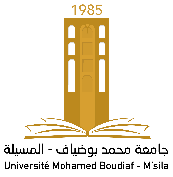 ET DE LA RECHERCHE SCIENTIFIQUE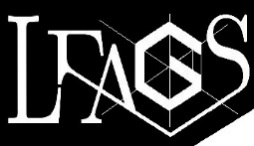 Université Mohamed Boudiaf M’SilaFaculté des Mathématiques et de l’InformatiquesLaboratoire d’Analyse Fonctionnelle et Géométrie des Espaces_____________________________________________________Journée de Mathématiques III07 - 08 Décembre 2016_____________________________________________________Le Laboratoire d’Analyse Fonctionnelle et Géométrie des Espaces (LAFGE) organisera sa 3è journée de mathématiques les 07 – 08 décembre 2016, après le 2è que s’est déroulé  en novembre 2015. Son objectif est la création d’un cadre de suivi régulier de recherche des membres du laboratoire en présentant leurs travaux récents. Il y aura également quelques intervenants extérieurs du LAFGE. Le programme contiendra des exposés spécialisés et des communications selon les thèmes suivants :1- Analyse fonctionnelle2- Analyse harmonique et EDP3- Géométrie des espaces de Banach4- Théorie d’opérateursLes communications doivent être envoyées avant le 30/11/2016 (date limite de soumission) à l’adresse suivante: dachourdz@yahoo.frPrésident d’honneur Pr. B.Benyattou (Doyen de la Faculté)PrésidentPr. D. AchourComité scientifique                                               Comité d’organisationPr. D. Achour                                                    Dr.  A. Sengouga Pr. L. Mezrag                                                    Dr.  A. DjeriouPr. M. Moussai                                                  Dr.  E. Dahia, K. SaadiPr. D. Drihem                                                   Mr.  A.Tallab   Mr.  A. BoudinaLe Directeur du LaboratoireFormulaire d'Inscription Journée de Mathématiques IIIVeuillez remplir ce formulaire ci-dessous et de l’envoyer avant le 29/11/2016, accompagné du résumé détaillé en 2 à 3 pages  (fichier TEX+PDF) de votre communication:Nom : ………………………………  Prénom : ………………………………Grade : …………………………….  Université : ………………………………Email : ……………………………..Téléphone : ………………………….Communication  oraleThème (1, 2, 3 ou 4) :………………………………………………………………………..Titre:………………………………………………………………………..